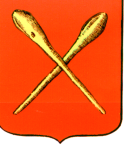 Администрация муниципального образования город Алексин___________________________________________________Управление развития экономикиАнализ основных показателей эффективности финансово-хозяйственной деятельности муниципальных унитарных предприятийза 2022 год2023 годВ соответствии с пунктом 1 «в» протокола от 27.07.2012 года №171 совещания, проводимого губернатором  Тульской области В.С. Груздевым в рамках «Дня муниципальных образований Тульской области в правительстве Тульской области», ежеквартально проводится анализ основных показателей экономической эффективности деятельности муниципальных предприятий:«Спецавтохозяйство г. Алексин»,  «Быткомсервис», «Водопроводно-канализационное хозяйство г. Алексин» (далее МУП «ВКХ г. Алексин»),«Алексинский районный центр коммунального обслуживания» (далее МКП «АРЦКО») на основе систематизированных данных отчетности. По результатам анализа деятельности за  2022 год установлено следующее.Доходы. Совокупный доход МУП «ВКХ г. Алексин» составил 296872,9 тыс. руб. (108,2%  к плану; 109,4% к аналогичному периоду прошлого года). Совокупный доход МУП «Спецавтохозяйство г. Алексин» составил 98869,0 тыс. руб. (1130,0% к плану, 118,0% к аналогичному периоду прошлого года).Совокупный доход МУП «Быткомсервис» составил 22837,0 тыс. руб. (82,4% к плану, 94,3% к аналогичному периоду прошлого года).Совокупный доход МКП «АРЦКО» составил 25798,0 тыс. руб. (117,3% к плану, 118,6% к аналогичному периоду прошлого года). Основной составляющей дохода на предприятиях является выручка от реализации продукции, товаров, услуг, которая должна базироваться на экономически обоснованных и актуальных тарифах. Тарифы.Тарифы для МУП «ВКХ г. Алексин» по водоснабжению и водоотведению установлены в соответствии с:постановлением Правительства Российской Федерации от 13.05.2013 № 406 «О государственном регулировании тарифов в сфере водоснабжения и водоотведения»;  постановлением комитета Тульской области по тарифам от 17 декабря 2019 № 44/1 «Об установлении тарифов на услуги водоснабжения, водоотведения, транспортировку воды, транспортировку сточных вод на 2020 год, долгосрочных периодов регулирования 2017 - 2020 гг., 2018 - 2020 гг., 18 - 21г.г,  2019 - 2021 гг., 2019 - 2022 гг., 19 - 23г.г и на  2020-2024 г. для потребителей Тульской области»;постановлением администрации муниципального образования город Алексин от 15.04.2022 № 400 «Об установлении тарифов на услуги, оказываемые  муниципальным унитарным предприятием «Водопроводно-канализационное хозяйство г. Алексин». постановлением администрации муниципального образования город Алексин от 30.06.2022 № 1186 «Об установлении тарифов на услуги, оказываемые  муниципальным унитарным предприятием «Водопроводно-канализационное хозяйство г. Алексин». Для МУП «Быткомсервис» тарифы утверждены:- постановлением администрации муниципального образования город Алексин от 27.12.2019 № 2716 «Об установлении тарифов на услуги, оказываемые муниципальным унитарным предприятием «Быткомсервис»;- постановлением администрации муниципального образования город Алексин от 31.05.2022№ 951 «Об установлении тарифов на услуги, оказываемые муниципальным унитарным предприятием «Быткомсервис»; - по услуге на доставку в морг тел (останков) умерших безродных, невостребованных родственниками, неопознанных граждан, а также тел (останков) лиц без определенного места жительства с мест их обнаружения на территории муниципального образования город Алексин в морг г. Алексин - постановлением администрации муниципального образования город Алексин от 06.07.2017 № 1454 «Об утверждении тарифа на доставку в морг тел (останков) умерших безродных, невостребованных родственниками, неопознанных граждан, а также тел (останков) лиц без определенного места жительства с мест их обнаружения на территории муниципального образования город Алексин в морг г. Алексин (на доставку одного безродного)»;-по услугам, предоставляемых согласно гарантированному перечню – постановлением администрации муниципального образования город Алексин от 31.01.2022 № 127 «Об определении стоимости услуг, предоставляемых согласно гарантированному перечню услуг по погребению, на территории муниципального образования город Алексин на 2022 год и до последующей индексации».Для МУП «Спецавтохозяйство г. Алексин» тарифы утверждены постановлением администрации муниципального образования город Алексин от 30.12.2022 № 2548 «Об установлении тарифов на услуги, оказываемые муниципальным унитарным предприятием «Спецавтохозяйство г. Алексин».Расходы МУП «ВКХ г. Алексин» составили 296218,3 тыс. руб. (112,6% к плану;  112,2% к аналогичному периоду прошлого года). Расходы МУП «Спецавтохозяйство г. Алексин» составили 97555,0 тыс. руб. (132,0% к плану, 118,0% к аналогичному периоду прошлого года). Расходы МУП «Быткомсервис» составили 23906,0 тыс. руб. (88,24% к плану, 101,4% к аналогичному периоду прошлого года).Расходы МКП «АРЦКО» составили 35351,0 тыс. руб. (123,4% к плану, 123,2%  к аналогичному периоду прошлого года).Суммарная стоимость чистых активов предприятий составила 48590,0 тыс. рублей. В том числе:Положительные суммы чистых активов имели:МУП «Спецавтохозяйство г. Алексин» - 46413,0 тыс. руб.МУП «ВКХ г. Алексин» -  66545,0 тыс. руб. МУП «Быткомсервис» - 2753,0  тыс. руб.Отрицательные суммы чистых активов:МКП «АРЦКО»- (-67121,0 тыс. руб.) /за 2021 года (-57568, 0 тыс. руб.) .Финансовый результат. По итогам работы за 2022 года чистая прибыль получена:МУП «Спецавтохозяйство г. Алексин» - 475,0 тыс. рублей.Убыток получен:МУП «ВКХ г. Алексин» «-» 2442,3 тыс. рублей;МКП «АРЦКО»  «-» 9553,0 тыс. руб.МУП «Быткомсервис» - «-» 1069,0  тыс. руб.Дебиторская задолженность на 1 января  2023 года составила:по МУП «ВКХ г. Алексин» - 44304,8 тыс. руб. (181,6% к плану; 131,3% к аналогичному периоду прошлого года),по МУП «Спецавтохозяйство г. Алексин» - 14788,0 тыс. руб. (269,0% к плану; 248,0% к аналогичному периоду прошлого года),по МУП «Быткомсервис» - 211,0 тыс. руб. (211,0% к плану, 114,0% к аналогичному периоду прошлого года),по МКП «АРЦКО» - 20054,0 тыс. руб. (182,3% к плану, 130,5% к аналогичному периоду прошлого года).Кредиторская задолженность на 1 января 2023 года составила:по МУП «ВКХ г. Алексин» - 62106,5 тыс. руб. (119,9% к плану; 124,4% к аналогичному периоду прошлого года); по МУП «Спецавтохозяйство г. Алексин» - 7499,0 тыс. руб. (192,0% к плану, 116,0% к аналогичному периоду прошлого года);по МУП «Быткомсервис» - 1905,0 тыс. руб. (181,4% к плану, 185,3% к аналогичному периоду прошлого года);по МКП «АРЦКО» - 96326,0 тыс. руб. (175,1% к плану, 120,5% к аналогичному периоду прошлого года).Средняя численность работающих на предприятиях составила 350 чел. (97,5 % к аналогичному периоду прошлого года).Среднесписочная численность работающих по предприятиям: МУП «ВКХ г. Алексин» - 231 чел. (90,9% к плану, 94,3% к аналогичному периоду прошлого года); МУП «Спецавтохозяйство г. Алексин» - 46 чел. (92,0% к плану, 102,0% к аналогичному периоду прошлого года), МУП «Быткомсервис» - 31 чел. (88,6% к плану, 103,3% к аналогичному периоду прошлого года); МКП «АРЦКО» - 42 чел. (93,3% к плану, 107,7% к аналогичному периоду прошлого года).Среднемесячная заработная плата:в МУП «Спецавтохозяйство г. Алексин» - 40770,0 руб. (107,0% к плану, 97,0% от уровня аналогичного периода прошлого года);в МУП «Быткомсервис» - 24500,0  руб. (102,0% к плану, 105,7% к аналогичному периоду прошлого года); в МУП «ВКХ г. Алексин» - 29932,3 руб. (119,0% к плану, 117,9% к аналогичному периоду прошлого года);в МКП «АРЦКО» - 21700,0 руб. (117,3% к плану, 111,3% от уровня аналогичного периода прошлого года).Размер минимальной заработной платы на муниципальных унитарных предприятиях соответствует уровню, установленному региональным соглашением о минимальной заработной плате в Тульской области (15270 руб.).Задолженность по заработной плате по сведениям, представленным предприятиями, отсутствует.  Анализ деятельности муниципальных унитарных предприятий проведен по 10 индикаторам  экономической эффективности  финансово – хозяйственной деятельности (приложение). По результатам проведенного анализа выявлено следующее.МУП «Спецавтохозяйство г. Алексин» Коэффициент соотношения темпов роста доходов над расходами составил 1,0 ( >=1). Отношение кредиторской задолженности  к дебиторской составляет  51,0%. Стоимость чистых активов составила 46413,0 тыс. руб. Коэффициент текучести кадров  26,78%.Финансовый результат - прибыль в размере 475,0 тыс. рублей.Коэффициент текущей ликвидности составил 5,57, что превышает оптимальное значение (2).Коэффициент абсолютной ликвидности  составил 1,52, что   превышает оптимальное значение (0,5) .										Коэффициент обеспеченности собственными средствами составил 0,84, что   превышает оптимальное значение (0,1). По итогам анализа финансово-хозяйственной деятельности МУП «Спецавтохозяйство г. Алексин» за 2022 год финансовое состояние предприятия продолжает оставаться стабильным.МУП «Быткомсервис» Коэффициент соотношения темпов роста доходов над расходами (К> 1) составил 0,96. Отношение кредиторской задолженности к дебиторской – 9,03. Стоимость чистых активов – 2753,0 тыс. рублей.Коэффициент текучести кадров 0.Финансовый результат – убыток в сумме 1069,0  тыс. рублей. Коэффициент текущей ликвидности – 0,75 (К › 1-2). Коэффициент абсолютной ликвидности - 0,1 (К> 0,2 – 0,5). Коэффициент обеспеченности собственными средствами  - 0,033 ( >0,1).Коэффициент соотношения заемных и собственных средств – 2,25 (< 0,7).Предприятие сработало с убытком, наблюдается ухудшение финансовых показателей. МУП «ВКХ г. Алексин»Коэффициент соотношения темпов роста доходов над расходами (К> 1) составил 0,975. Отношение кредиторской задолженности к дебиторской  снизилось на 7,7%  по сравнению с аналогичным периодом прошлого года и составило 140,2%. Стоимость чистых активов увеличилась в 4,0 раза и составила 66545,0 тыс. рублей, аналогичный показатель прошлого года составил – 17045,0 тыс. рублей. Коэффициент текучести кадров 41,6%. Коэффициент текущей ликвидности составил 0,97. Значение коэффициента находится ниже предела оптимального значения (1-2). За 2022 год предприятием получен убыток в размере 2442,3 тыс. рублей.Коэффициент абсолютной ликвидности составил 0,223. По сравнению с аналогичным периодом прошлого года снизился на 0,12 и достиг уровня ниже оптимального значения (> 0,2 – 0,5).Коэффициент обеспеченности собственными средствами имеет отрицательное значение  (-0,315), что ниже минимально допустимого значения (>0,1) и указывает на образование сумм задолженностей, не обеспеченных средствами к погашению.У МУП «ВКХ г. Алексин» показатели финансово-хозяйственной деятельности за 2022 год значительно ухудшились, образован убыток в размере 2442,3 тыс. руб. Уровень коэффициентов абсолютной ликвидности и обеспеченности собственными средствами указывает на финансовую несостоятельность предприятия, его неплатежеспособность. Вместе с тем, предприятием сформирован добавочный капитал (без переоценки) (строка 1350 раздела «Капитал и резервы» бухгалтерского  баланса), однако в пояснтельной записке отсутствует информация по данному факту и об источниках  формирования добавочного капитала. Выводы по факту обоснованности  наличия (формирования) добавочного капитала и непокрытых убытков не входят в компетенцию управления в рамках проведения данного анализа, то есть в данном случае необходимо мнение экспертов с определенными компетенциями (налоговый учет, бухгалтерский учет, финансовый аудит). МКП «Алексинский районный центр коммунального обслуживания» Коэффициент соотношения темпов роста доходов над расходами (К> 1) составил 0,77. Отношение кредиторской задолженности к дебиторской составляет  480,33%. Стоимость чистых активов составила «-» 67121,0 тыс. рублей, аналогичный показатель прошлого года составил «-» 57568,0 тыс. рублей. Коэффициент текучести кадров 33,33%.За 2022 год предприятием получен убыток в размере «-» 9,55 млн. рублей.Коэффициент текущей ликвидности составил 0,2. Значение коэффициента находится ниже предела оптимального значения (1-2). Коэффициент обеспеченности собственными средствами по сравнению с аналогичным периодом прошлого года не изменился и составил « - » 0,43.МКП «АРЦКО» признается неплатежеспособным, в связи с тем, что  коэффициент текущей ликвидности имеет значение менее 1,5 и составляет 0,2. Коэффициент обеспеченности собственными средствами имеет отрицательное значение. Продолжает наблюдаться систематическое ухудшение показателей и рост :расходов на 6664,2 тыс. руб. (23,2%);убытков на 2616,0 тыс. руб. (на 37,7 %) ;дебиторской задолженности на 4686,1 тыс. руб. (на 30,5%);кредиторской задолженности на 16375,0 тыс. руб.(20,5%) МКП «АРЦКО» деятельность предприятия не имеет тенденций к улучшению показателей и находится в критическом финансовом положении.Начальник управления развития  экономики                                                                                Е.А. Ершова Согласовано:Заместитель главы администрации муниципального образования  город Алексин                                    А.А. ФедоровИсп. Карпова Ю.А.тел: 4-03-60Свод индикаторовэкономической эффективности финансово-хозяйственной деятельности муниципальных предприятийза 2022 год№п/пПоказателиЕдиница измеренияОптимальное значение индикатораМУП «Быткомсервис»МУП «ВКХ г. Алексин»МУП «Спецавтохозяйство г. Алексин»МКП «АРЦКО»1.Коэффициент соотношения темпов роста доходов над расходами   > 10,960,9751,00,772.Отношение кредиторской задолженности  к дебиторскойпроцентов9,03140,251480,333.Стоимость чистых активов  тыс. рублей > 1002753,06654546413- 67121,04.Количество новых видов товаров, услуг единиц-5--5.Коэффициент текучести кадровпроцентов0,041,626,7833,336.Темп  роста чистой прибылипроцентов----7.Коэффициент текущей ликвидности1,5 (от 1-2)0,750,9795,570,28.Коэффициент абсолютной ликвидности > 0,2 – 0,50,10,2231,51-9.Коэффициент обеспеченности собственными средствами   >0,1-0,033-0,3150,84-0,4310.Коэффициент соотношения заемных и собственных средств < 0,72,25---